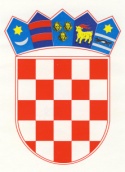 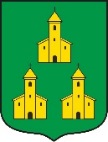       REPUBLIKA HRVATSKABJELOVARSKO – BILOGORSKA ŽUPANIJA        OPĆINA VELIKA PISANICA              OPĆINSKI NAČELNIKNa temelju članka 48. Statuta Općine Velika Pisanica (“Službeni glasnik Općine Velika Pisanica” broj 05/2018) Općinski načelnik Općine Velika Pisanica dana 03. siječnja 2020. godine, donosiODLUKUo sufinanciranju troškova umjetnog osjemenjivanja krava i junica sa područja općine Velika Pisanica u 2020. godiniČlanak 1.U Proračunu Općine Velika Pisanica za 2020. godinu osigurana su sredstva za  sufinanciranje umjetnog osjemenjivanja krava i junica sa područja općine Velika Pisanica. Članak 2.Sufinanciranje iz članka 1. Ove Odluke iznosi 140,00 kn po jednoj kravi odnosno junici, a maksimalno 840,00 kn godišnje po domaćinstvu.Članak 3.Sufinanciranje imaju pravo ostvariti samo ona poljoprivredna gospodarstva koja su upisana u upisnik poljoprivrednih gospodarstava i fizičke osobe koje se bave poljoprivrednom djelatnošću, a koja nemaju nepodmirenih dospjelih obveza prema Proračunu Općine Velika Pisanica po bilo kojem osnovu i prema trgovačkom društvu u vlasništvu Općine.Članak 4.Poljoprivredna gospodarstva s područja općine Velika Pisanica i fizičke osobe koje se bave poljoprivrednom djelatnošću mogu veterinarsku uslugu iz članka 2. Odluke koristiti od svih pravnih osoba koje su ovlaštene za pružanje istih.Članak 5.Isplata subvencija iz članka 2. Odluke vršit će se temeljem podnesenog zahtjeva poljoprivrednog gospodarstva za isplatu iste.	Zahtjev iz stavka 1. ovog članka podnosi se Jedinstvenom upravnom odjelu Općine Velika Pisanica.	Uz zahtjev iz stavka 1. ovog članka potrebno je priložiti slijedeću dokumentaciju:   1.      presliku iskaznice obiteljskog gospodarstva za podnositelja zahtjeva (ukoliko se radi o obiteljskom poljoprivrednom gospodarstvu),   2.      presliku osobne iskaznice podnositelja zahtjeva,   3.      presliku računa na koji će se isplatiti subvencija,   4.      presliku računa ili potvrde da je usluga izvršena,   5. 	 dokaz (potvrdu) da nemaju dugovanja prema trgovačkom društvu u vlasništvu Općine (Poduzetnički park d.o.o.)Članak 6.	Ova Odluka stupa na snagu danom objave na službenoj stanici Općine Velika Pisanica www.velika-pisanica.hr te na oglasnoj ploči.OPĆINSKI NAČELNIK OPĆINE VELIKA PISANICAKLASA: 402-07/20-01/01URBROJ: 2103/05-03-20-01Velika Pisanica, 03. siječnja 2020.                                                                                                          Općinski načelnik:                                                                                                              Fredi Pali